Назив евиденције: Додатне дозволе за коришћење возила која су усаглашена са ТСИ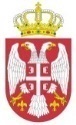 Република СрбијаДИРЕКЦИЈА ЗА ЖЕЛЕЗНИЦЕР. бр.Назив исправеНосилац исправеБројисправе EINНазив подсистемаДатум издавањаДатум важењаОграничења за коришћење1.91 80 6193 903-2''Србија Карго''а.д. БеоградRS5120190003Електрична локомотиваSiemens Vectron А2603.06.2019.Трајно Без ограничења2.91 80 6193 904-0''Србија Карго''а.д. БеоградRS5120190004Електрична локомотиваSiemens Vectron А2603.06.2019.ТрајноБез ограничења3.91 52 1380 962-6''NCL NEO CARGO LOGISTIC'' DOOБеоградRS5120190007Електрична локомотиваSiemens Vectron D0211.06.2019.ТрајноБез ограничења4.91 80 6193 273-0''KOMBINOVANI PREVOZ'' DOOБеоградRS5120190008Електрична локомотиваSiemens Vectron А1713.06.2019.ТрајноБез ограничења5.91 80 6193 905-7''Србија Карго''а.д. БеоградRS5120190010Електрична локомотиваSiemens Vectron А2625.06.2019.ТрајноБез ограничења6.91 80 6193 906-5''Србија Карго''а.д. БеоградRS5120190011Електрична локомотиваSiemens Vectron А2625.06.2019.ТрајноБез ограничења7.91 80 6193 907-3''Србија Карго''а.д. БеоградRS5120190012Електрична локомотиваSiemens Vectron А2625.06.2019.ТрајноБез ограничења8.91 80 6193 908-1''Србија Карго''а.д. БеоградRS5120190013Електрична локомотиваSiemens Vectron А2625.06.2019.ТрајноБез ограничења9.91 80 6193 909-9''Србија Карго'' а.д. БеоградRS5120190015Електрична локомотиваSiemens Vectron А2609.07.2019.ТрајноБез ограничења10.91 80 6193 910-7''Србија Карго'' а.д. БеоградRS5120190016Електрична локомотиваSiemens Vectron А2609.07.2019.ТрајноБез ограничења11.91 80 6193 911-5''Србија Карго''а.д. БеоградRS5120200001Електрична локомотиваSiemens Vectron А2610.02.2020.ТрајноБез ограничења12.91 80 6193 912-3''Србија Карго''а.д. БеоградRS5120200002Електрична локомотиваSiemens Vectron А2610.02.2020.ТрајноБез ограничења13.91 80 6193 913-1''Србија Карго''а.д. БеоградRS5120200003Електрична локомотиваSiemens Vectron А2612.02.2020.ТрајноБез ограничења14.91 80 6193 914-9''Србија Карго''а.д. БеоградRS5120200004Електрична локомотиваSiemens Vectron А2612.02.2020.ТрајноБез ограничења15.91 80 6193 915-6''Србија Карго''а.д. БеоградRS5120200007Електрична локомотиваSiemens Vectron А2626.02.2020.ТрајноБез ограничења16.91 80 6193 916-4''Србија Карго''а.д. БеоградRS5120200008Електрична локомотиваSiemens Vectron А2626.02.2020.ТрајноБез ограничења17.91 80 6193 917-2''Србија Карго''а.д. БеоградRS5120200009Електрична локомотиваSiemens Vectron А2603.03.2020.ТрајноБез ограничења18.91 80 6193 918-0''Србија Карго''а.д. БеоградRS5120200010Електрична локомотиваSiemens Vectron А2603.03.2020.ТрајноБез ограничења19.91 80 6187 305-8''KOMBINOVANI PREVOZ'' DOOБеоградRS5120200016Електрична локомотиваBombardier TRAXX F 160 AC3 DAHRO17.07.2020.ТрајноБез ограничења